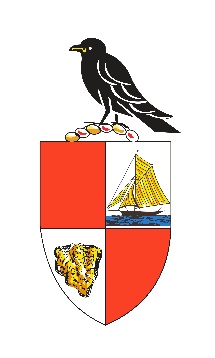 WIVENHOE TOWN COUNCIL  Town Mayor: Cllr. Kane ~ Town Clerk- Jo Beighton-Emms77 High Street, Wivenhoe, Essex CO7 9ABTel: 01206 822864:  www.wivenhoe.gov.uk: enquiries@wivenhoe.gov.uk	        14 June 2022                                                              Sir/Madam,A meeting of Wivenhoe Town Council will be held in the Council Chamber, Council Offices, at 7.30pm on Monday 20 June 2022 for consideration of the business set out below.Yours faithfully,Jo Beighton-EmmsTown ClerkAGENDA Public Questions: are invited prior to the start of the meeting for a maximum of 10 minutes and limited to 3 minutes per person at the discretion of the Mayor.Apologies for absence: To receive apologies.Declarations of interest: To receive any pecuniary and non-pecuniary interests relating to items on the agenda.Minutes of the previous meeting: To approve the minutes of the Annual Council Meeting held on 16 May 2022.Election of Deputy Mayor for 2022/23Reports from Members of the County and Borough Councilsa. Essex County Councillor; M. Cory.b. Colchester Borough Councillors; M. Cory, M Burrows and A. Luxford-    Vaughan.c.  Public Transport Representative; Mr P. KayUpdate on the Youth Hub- Paul Phillips ECCCommittees:Planning- An update from the Chair on the meeting held on 7 June 2022. Personnel.- An update from the Chair on the meeting held on 23 May 2022.Environment An update from the Chair. Estates – An update from the Chair. Next meeting to be held on 29 June 2022.  Finance & Administration- An update from the Chair.  Approval of External Audit Submission for 2021/22 following the Recommendations of the Finance & Administration Committee Meeting held on the 24 May 2022.Internal AuditFinancial Regulations- Approved on 16 May 20222021/22 Internal Audit Report Audit RequirementsApproval of attached Asset RegisterApproval of attached Risk AssessmentApproval of Insurance proposalsApproval of the attached 2021/22 Annual Governance StatementAudit Requirements – 2021/22 Accounting StatementApproval of Bank Reconciliation as at 31st March 2022 Approve year on year comparisons and explanations.Approve explanation of differences between comparisons.Approve Accounting Statement 2021/22RFO UpdateRFO ReportApproval of Bank Reconciliation.Approve list of payments previously circulated.Working Groups;Youth Hub Office &Yard Queen’s Jubilee 2022YouthCommunity EngagementMayoral Activities- A report from Cllr Kane Town Clerk’s ReportDate and time of the next meeting: The next meeting is scheduled to be held at 7.30pm on Monday 18 July 2022.Exclusion of press and public: In accordance with Paragraph 1 (2) of The Public Bodies (Admission to Meetings) Act 1960, the Council is invited to consider if the press and public should be excluded from the meeting during the consideration of the following item(s) owing to the confidential nature of the business.None                    PART APART B